Proposta pedagògica: Aquest mes volem que conegueu més coses sobre el préssec. Heu de trobar les següents paraules en aquesta sopa de lletres:Algunes zones de producció: Múrcia, Lleida Algunes varietats com: Calanda, Manolitos Estacionalitat: Abril, NovembrePertany a la família de: Pinyol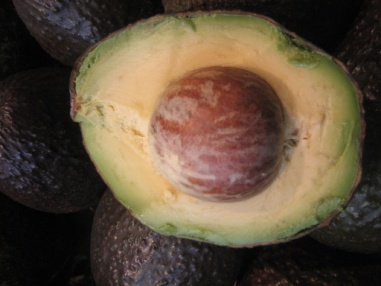 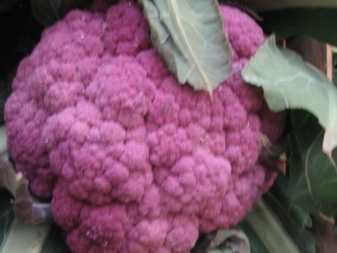 TSALESMINELESTKHTTHQEONCQHMKACIRDNAJELVODMTSAELDTFMYCVWUYFPLZUOQYZACBRJCEOABARENILLCJIOINNTAROMUGIXQEJLADEPTIAFAYFRPFDAABRILXYLQBOCOKVJESLXLARMARCRUVLSESAMAERGBPRALGIMMTKVASALESADDSTEIOGLBHXNNAAQEMANOLITOSECXOHTSALESMINERXQAKHTTHQEONCHJLAANIRDNAJELAREPTSFELDTFMYJALCYFPINYOLYZBUQAJCEOLBARENOOVSJIOINITAROMRYX